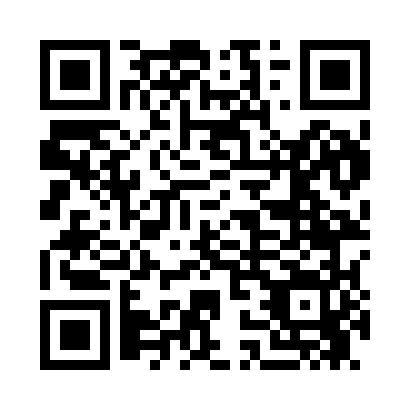 Prayer times for Wilmer, Alabama, USAMon 1 Jul 2024 - Wed 31 Jul 2024High Latitude Method: Angle Based RulePrayer Calculation Method: Islamic Society of North AmericaAsar Calculation Method: ShafiPrayer times provided by https://www.salahtimes.comDateDayFajrSunriseDhuhrAsrMaghribIsha1Mon4:355:5412:574:358:019:202Tue4:365:5512:584:358:019:193Wed4:365:5512:584:368:009:194Thu4:375:5612:584:368:009:195Fri4:375:5612:584:368:009:196Sat4:385:5612:584:368:009:197Sun4:395:5712:594:368:009:188Mon4:395:5712:594:378:009:189Tue4:405:5812:594:378:009:1810Wed4:405:5812:594:377:599:1711Thu4:415:5912:594:377:599:1712Fri4:425:5912:594:377:599:1613Sat4:436:0012:594:377:589:1614Sun4:436:0112:594:377:589:1515Mon4:446:011:004:387:589:1516Tue4:456:021:004:387:579:1417Wed4:456:021:004:387:579:1418Thu4:466:031:004:387:569:1319Fri4:476:031:004:387:569:1220Sat4:486:041:004:387:559:1221Sun4:496:051:004:387:559:1122Mon4:496:051:004:387:549:1023Tue4:506:061:004:387:549:0924Wed4:516:061:004:387:539:0925Thu4:526:071:004:387:539:0826Fri4:536:081:004:387:529:0727Sat4:536:081:004:387:519:0628Sun4:546:091:004:387:519:0529Mon4:556:101:004:387:509:0430Tue4:566:101:004:387:499:0331Wed4:576:111:004:387:499:02